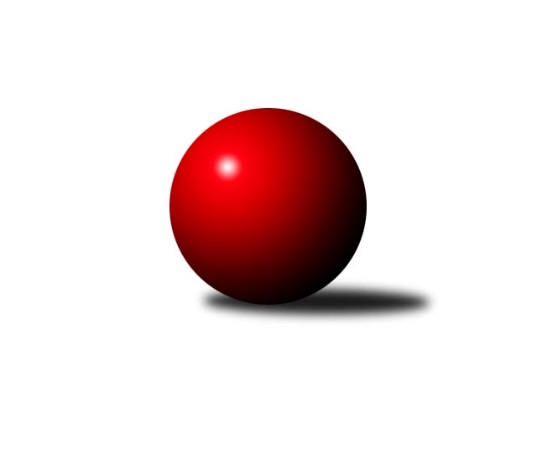 Č.6Ročník 2022/2023	16.10.2022Nejlepšího výkonu v tomto kole: 2834 dosáhlo družstvo: TJ Sparta Kutná Hora ADivize AS 2022/2023Výsledky 6. kolaSouhrnný přehled výsledků:AC Sparta Praha A	- KK Konstruktiva Praha B	3:5	2598:2686	5.0:7.0	10.10.KK Kosmonosy B	- TJ AŠ Mladá Boleslav 	7:1	2712:2577	10.0:2.0	13.10.TJ Neratovice	- TJ Sokol Praha-Vršovice A	7:1	2571:2499	7.5:4.5	14.10.TJ Sokol Brandýs n. L. A	- SK Meteor Praha B	5:3	2342:2246	7.0:5.0	14.10.TJ Sparta Kutná Hora A	- TJ Radlice A	7:1	2834:2777	8.0:4.0	14.10.KK Vlašim A	- TJ Sokol Benešov B		dohrávka		31.10.TJ Astra A	- SK Meteor Praha A		dohrávka		7.12.Tabulka družstev:	1.	KK Konstruktiva Praha B	5	5	0	0	30.0 : 10.0 	40.0 : 20.0 	 2632	10	2.	KK Kosmonosy B	6	5	0	1	35.0 : 13.0 	45.5 : 26.5 	 2676	10	3.	TJ Radlice A	5	4	0	1	27.0 : 13.0 	36.0 : 24.0 	 2623	8	4.	TJ Neratovice	6	4	0	2	26.0 : 22.0 	31.5 : 40.5 	 2480	8	5.	TJ Sokol Benešov B	5	3	0	2	23.5 : 16.5 	33.5 : 26.5 	 2602	6	6.	TJ Sparta Kutná Hora A	5	2	2	1	22.0 : 18.0 	32.5 : 27.5 	 2682	6	7.	KK Vlašim A	5	2	1	2	21.0 : 19.0 	31.5 : 28.5 	 2574	5	8.	TJ Sokol Brandýs n. L. A	5	2	1	2	18.0 : 22.0 	30.0 : 30.0 	 2551	5	9.	TJ AŠ Mladá Boleslav	5	2	1	2	18.0 : 22.0 	27.5 : 32.5 	 2489	5	10.	TJ Sokol Praha-Vršovice A	5	2	0	3	18.0 : 22.0 	30.5 : 29.5 	 2494	4	11.	SK Meteor Praha A	5	1	0	4	15.0 : 25.0 	25.0 : 35.0 	 2410	2	12.	SK Meteor Praha B	6	1	0	5	16.0 : 32.0 	28.5 : 43.5 	 2384	2	13.	TJ Astra A	3	0	1	2	6.0 : 18.0 	13.0 : 23.0 	 2558	1	14.	AC Sparta Praha A	6	0	0	6	12.5 : 35.5 	27.0 : 45.0 	 2490	0Podrobné výsledky kola:	 AC Sparta Praha A	2598	3:5	2686	KK Konstruktiva Praha B	Pavel Pavlíček	 	 205 	 206 		411 	 0:2 	 455 	 	225 	 230		Jakub Wrzecionko	Jiří Neumajer	 	 219 	 215 		434 	 1:1 	 432 	 	204 	 228		Ludmila Johnová	Petr Neumajer	 	 232 	 201 		433 	 1:1 	 432 	 	214 	 218		Emilie Somolíková	Vojtěch Krákora	 	 190 	 217 		407 	 0:2 	 456 	 	225 	 231		Jaroslav Pleticha st.	Václav Klička	 	 239 	 217 		456 	 1:1 	 471 	 	233 	 238		Michal Ostatnický	Petr Hartina	 	 232 	 225 		457 	 2:0 	 440 	 	224 	 216		Eva Václavkovározhodčí: Vojtěch KrákoraNejlepší výkon utkání: 471 - Michal Ostatnický	 KK Kosmonosy B	2712	7:1	2577	TJ AŠ Mladá Boleslav 	Filip Bajer	 	 238 	 226 		464 	 2:0 	 413 	 	215 	 198		Michal Horáček	Ondřej Majerčík	 	 243 	 207 		450 	 2:0 	 417 	 	214 	 203		Petr Horáček	Radek Tajč	 	 210 	 224 		434 	 1:1 	 430 	 	216 	 214		Bohumil Sedláček	Marek Náhlovský	 	 246 	 213 		459 	 1:1 	 466 	 	231 	 235		Pavel Palaštuk	Věroslav Řípa	 	 212 	 235 		447 	 2:0 	 405 	 	196 	 209		Pavel Horáček ml.	Břetislav Vystrčil	 	 229 	 229 		458 	 2:0 	 446 	 	221 	 225		Petr Palaštukrozhodčí: Aleš MlejnekNejlepší výkon utkání: 466 - Pavel Palaštuk	 TJ Neratovice	2571	7:1	2499	TJ Sokol Praha-Vršovice A	Jan Kvapil	 	 240 	 202 		442 	 2:0 	 429 	 	231 	 198		Jiří Rejthárek	Eva Dvorská	 	 190 	 224 		414 	 1:1 	 413 	 	200 	 213		Antonín Krejza	Jan Meščan	 	 212 	 214 		426 	 0.5:1.5 	 442 	 	228 	 214		Zbyněk Vilímovský	Miroslav Burock	 	 210 	 241 		451 	 1:1 	 449 	 	244 	 205		Jiří Jabůrek	Petr Šteiner	 	 205 	 220 		425 	 2:0 	 378 	 	177 	 201		Martin Šveda	Jan Kozák	 	 186 	 227 		413 	 1:1 	 388 	 	202 	 186		Martin Šmejkalrozhodčí: Jan KozákNejlepší výkon utkání: 451 - Miroslav Burock	 TJ Sokol Brandýs n. L. A	2342	5:3	2246	SK Meteor Praha B	František Čvančara	 	 182 	 222 		404 	 2:0 	 339 	 	175 	 164		Jiří Novotný	Martin Šmejkal	 	 176 	 172 		348 	 0:2 	 407 	 	202 	 205		Ctirad Dudycha	Vladimír Sommer	 	 185 	 178 		363 	 0:2 	 372 	 	189 	 183		Luboš Soukup	Lukáš Kotek	 	 201 	 183 		384 	 1:1 	 396 	 	200 	 196		David Dittrich	Pavel Kotek	 	 200 	 221 		421 	 2:0 	 334 	 	176 	 158		Michal Franc	Karel Křenek	 	 198 	 224 		422 	 2:0 	 398 	 	189 	 209		Luboš Polanskýrozhodčí: Karel KřenekNejlepší výkon utkání: 422 - Karel Křenek	 TJ Sparta Kutná Hora A	2834	7:1	2777	TJ Radlice A	Zdeněk Rajchman	 	 223 	 251 		474 	 1:1 	 446 	 	224 	 222		Jan Kamín	Jiří Barbora	 	 240 	 230 		470 	 2:0 	 451 	 	233 	 218		Rostislav Kašpar	Daniel Brejcha	 	 230 	 208 		438 	 0:2 	 486 	 	259 	 227		David Kašpar	Dušan Hrčkulák	 	 255 	 250 		505 	 2:0 	 490 	 	245 	 245		Josef Kašpar	Vladimír Holý	 	 197 	 252 		449 	 1:1 	 446 	 	227 	 219		Jaroslav Kourek	Leoš Vobořil	 	 257 	 241 		498 	 2:0 	 458 	 	235 	 223		Miloš Beneš ml.rozhodčí: Vítězslav VyhlídalNejlepší výkon utkání: 505 - Dušan HrčkulákPořadí jednotlivců:	jméno hráče	družstvo	celkem	plné	dorážka	chyby	poměr kuž.	Maximum	1.	Vladimír Holý 	TJ Sparta Kutná Hora A	465.00	305.5	159.5	1.3	2/2	(475)	2.	Břetislav Vystrčil 	KK Kosmonosy B	462.67	307.9	154.8	3.8	3/3	(479)	3.	Michal Hrčkulák 	TJ Sparta Kutná Hora A	461.50	296.0	165.5	3.0	2/2	(466)	4.	Jakub Wrzecionko 	KK Konstruktiva Praha B	458.67	286.0	172.7	2.3	2/2	(473)	5.	Filip Bajer 	KK Kosmonosy B	456.83	303.2	153.7	3.9	3/3	(481)	6.	David Kašpar 	TJ Radlice A	456.83	312.7	144.2	4.7	3/4	(486)	7.	Jiří Jabůrek 	TJ Sokol Praha-Vršovice A	454.50	303.7	150.8	3.2	3/4	(466)	8.	Ludmila Johnová 	KK Konstruktiva Praha B	454.00	300.3	153.8	2.0	2/2	(474)	9.	Ladislav Hlaváček 	KK Vlašim A	453.33	309.2	144.1	4.4	3/3	(481)	10.	Miloslav Rychetský 	TJ Sokol Brandýs n. L. A	452.67	302.8	149.8	2.3	3/3	(475)	11.	Michal Ostatnický 	KK Konstruktiva Praha B	452.42	300.4	152.0	1.8	2/2	(471)	12.	Radek Tajč 	KK Kosmonosy B	451.42	313.8	137.6	6.0	3/3	(483)	13.	Jiří Kočí 	TJ Sokol Benešov B	451.00	306.2	144.8	3.7	2/3	(468)	14.	Dušan Hrčkulák 	TJ Sparta Kutná Hora A	449.63	308.5	141.1	4.1	2/2	(505)	15.	Miloš Beneš  ml.	TJ Radlice A	448.75	304.9	143.9	2.6	4/4	(458)	16.	Ondrej Troják 	KK Kosmonosy B	447.44	305.4	142.0	5.7	3/3	(464)	17.	Zbyněk Vilímovský 	TJ Sokol Praha-Vršovice A	445.75	297.1	148.6	1.5	4/4	(458)	18.	Jiří Barbora 	TJ Sparta Kutná Hora A	445.38	300.6	144.8	2.3	2/2	(470)	19.	Petr Hartina 	AC Sparta Praha A	444.83	303.7	141.2	3.5	3/4	(459)	20.	Zdeněk Rajchman 	TJ Sparta Kutná Hora A	442.67	296.2	146.5	4.7	2/2	(474)	21.	Václav Sommer 	TJ Sokol Brandýs n. L. A	442.33	299.0	143.3	3.3	3/3	(461)	22.	Marek Červ 	TJ Sokol Benešov B	441.89	302.8	139.1	4.7	3/3	(469)	23.	Dušan Dvořák 	TJ Sokol Benešov B	440.67	301.7	139.0	4.7	2/3	(470)	24.	Petr Brabenec 	TJ Sokol Benešov B	440.67	307.5	133.2	4.3	2/3	(463)	25.	Emilie Somolíková 	KK Konstruktiva Praha B	440.25	298.4	141.8	3.8	2/2	(477)	26.	Josef Kašpar 	TJ Radlice A	439.63	301.4	138.3	3.4	4/4	(490)	27.	Jakub Vodička 	TJ Astra A	439.33	312.7	126.7	9.0	3/3	(458)	28.	Pavel Palaštuk 	TJ AŠ Mladá Boleslav 	438.25	295.3	143.0	4.5	4/4	(466)	29.	Věroslav Řípa 	KK Kosmonosy B	438.08	301.1	137.0	5.0	3/3	(467)	30.	Pavel Novák 	SK Meteor Praha B	437.89	297.2	140.7	3.9	3/4	(466)	31.	Rostislav Kašpar 	TJ Radlice A	437.50	300.9	136.6	5.5	4/4	(462)	32.	Jan Kvapil 	TJ Neratovice	436.50	292.2	144.3	5.8	3/4	(456)	33.	Jaroslav Pleticha  ml.	KK Konstruktiva Praha B	435.50	289.5	146.0	3.5	2/2	(458)	34.	Pavel Kotek 	TJ Sokol Brandýs n. L. A	434.00	291.9	142.1	4.0	3/3	(453)	35.	Daniel Veselý 	TJ Astra A	433.67	299.7	134.0	8.0	3/3	(456)	36.	Petr Červ 	TJ Sokol Benešov B	432.44	295.7	136.8	5.6	3/3	(451)	37.	Martin Boháč 	SK Meteor Praha A	431.33	296.0	135.3	6.5	2/3	(450)	38.	Petr Seidl 	TJ Astra A	431.00	294.7	136.3	3.3	3/3	(439)	39.	Radek Fiala 	TJ Astra A	431.00	297.0	134.0	7.7	3/3	(486)	40.	Petr Neumajer 	AC Sparta Praha A	430.75	297.1	133.7	5.5	4/4	(473)	41.	Ladislav Kalous 	TJ Sokol Benešov B	430.44	313.0	117.4	11.3	3/3	(451)	42.	Ctirad Dudycha 	SK Meteor Praha B	429.83	299.1	130.8	6.9	4/4	(478)	43.	Pavel Horáček  ml.	TJ AŠ Mladá Boleslav 	429.00	294.3	134.7	8.2	3/4	(455)	44.	Václav Tůma 	KK Vlašim A	428.67	291.2	137.4	4.8	3/3	(467)	45.	Karel Křenek 	TJ Sokol Brandýs n. L. A	428.33	282.3	146.0	2.3	2/3	(438)	46.	Josef Dotlačil 	KK Vlašim A	428.00	289.8	138.2	3.0	3/3	(433)	47.	Jindřich Sahula 	SK Meteor Praha A	427.33	295.7	131.7	7.0	2/3	(478)	48.	Pavel Plachý 	SK Meteor Praha A	427.00	289.6	137.4	5.8	3/3	(445)	49.	Jaroslav Pleticha  st.	KK Konstruktiva Praha B	426.83	299.8	127.1	6.8	2/2	(456)	50.	Milan Černý 	KK Vlašim A	426.56	298.7	127.9	9.9	3/3	(446)	51.	Pavel Janoušek 	TJ Radlice A	425.00	298.7	126.3	7.7	3/4	(438)	52.	Petr Šteiner 	TJ Neratovice	424.50	288.9	135.6	4.4	4/4	(449)	53.	Marek Náhlovský 	KK Kosmonosy B	423.56	302.7	120.9	8.0	3/3	(459)	54.	Václav Klička 	AC Sparta Praha A	422.75	279.3	143.5	4.1	4/4	(456)	55.	Eva Václavková 	KK Konstruktiva Praha B	422.75	295.7	127.1	4.5	2/2	(440)	56.	František Čvančara 	TJ Sokol Brandýs n. L. A	422.67	294.3	128.3	6.3	3/3	(434)	57.	Daniel Brejcha 	TJ Sparta Kutná Hora A	422.50	298.5	124.0	10.8	2/2	(438)	58.	Petr Palaštuk 	TJ AŠ Mladá Boleslav 	421.88	286.1	135.8	5.1	4/4	(466)	59.	Jiří Kadleček 	KK Vlašim A	420.78	283.4	137.3	5.7	3/3	(471)	60.	Petr Horáček 	TJ AŠ Mladá Boleslav 	418.38	291.6	126.8	5.1	4/4	(438)	61.	Jaroslav Kourek 	TJ Radlice A	417.75	289.9	127.9	8.6	4/4	(446)	62.	Jaroslav Dryák 	TJ Astra A	417.33	295.7	121.7	9.0	3/3	(436)	63.	Petr Vacek 	TJ Neratovice	417.00	288.0	129.0	9.0	3/4	(459)	64.	Marek Šveda 	TJ Astra A	413.50	296.5	117.0	12.5	2/3	(415)	65.	Antonín Krejza 	TJ Sokol Praha-Vršovice A	413.33	290.3	123.0	7.2	3/4	(436)	66.	Leoš Chalupa 	KK Vlašim A	412.67	289.9	122.8	11.6	3/3	(449)	67.	Miroslav Burock 	TJ Neratovice	412.56	292.4	120.1	8.8	3/4	(451)	68.	Jiří Rejthárek 	TJ Sokol Praha-Vršovice A	408.00	281.0	127.0	8.3	3/4	(429)	69.	Jiří Neumajer 	AC Sparta Praha A	407.25	288.8	118.5	7.3	4/4	(434)	70.	Luboš Polanský 	SK Meteor Praha B	407.00	292.0	115.0	6.0	3/4	(451)	71.	David Dittrich 	SK Meteor Praha B	406.75	279.3	127.4	5.4	4/4	(430)	72.	Pavel Pavlíček 	AC Sparta Praha A	406.00	286.0	120.0	10.3	4/4	(443)	73.	Pavel Grygar 	TJ Sokol Praha-Vršovice A	405.17	280.7	124.5	5.8	3/4	(419)	74.	Vojtěch Krákora 	AC Sparta Praha A	403.17	285.0	118.2	9.7	4/4	(430)	75.	Michal Horáček 	TJ AŠ Mladá Boleslav 	402.75	282.3	120.5	7.4	4/4	(427)	76.	Milan Mikulášek 	SK Meteor Praha A	402.67	282.0	120.7	9.0	2/3	(439)	77.	Martin Šmejkal 	TJ Sokol Brandýs n. L. A	401.25	268.8	132.5	7.3	2/3	(419)	78.	Roman Přeučil 	TJ Sokol Praha-Vršovice A	400.00	286.2	113.8	10.2	3/4	(407)	79.	Ivo Steindl 	SK Meteor Praha A	399.78	281.0	118.8	11.2	3/3	(435)	80.	Josef Trnka 	TJ Neratovice	395.33	292.7	102.7	11.3	3/4	(413)	81.	Vladimír Sommer 	TJ Sokol Brandýs n. L. A	394.67	278.4	116.2	9.8	3/3	(412)	82.	Ladislav Zahrádka 	SK Meteor Praha A	388.78	285.6	103.2	12.8	3/3	(435)	83.	Eva Dvorská 	TJ Neratovice	387.38	271.0	116.4	8.1	4/4	(417)	84.	Martin Šveda 	TJ Sokol Praha-Vršovice A	385.00	274.3	110.7	9.3	3/4	(391)	85.	Jiří Novotný 	SK Meteor Praha B	375.33	273.6	101.8	9.3	4/4	(444)	86.	Michal Franc 	SK Meteor Praha B	357.88	257.1	100.8	13.5	4/4	(382)		Leoš Vobořil 	TJ Sparta Kutná Hora A	496.33	315.0	181.3	1.3	1/2	(508)		Dušan Plocek 	TJ Neratovice	476.00	300.5	175.5	0.5	2/4	(484)		Vlastimil Pírek 	KK Vlašim A	464.00	315.0	149.0	5.0	1/3	(464)		Karel Drábek 	TJ Sokol Benešov B	451.00	299.0	152.0	0.0	1/3	(451)		Ondřej Majerčík 	KK Kosmonosy B	450.00	306.0	144.0	6.0	1/3	(450)		Jan Kamín 	TJ Radlice A	446.00	298.0	148.0	4.0	1/4	(446)		Jan Meščan 	TJ Neratovice	438.00	290.5	147.5	4.5	2/4	(450)		Jan Červenka 	AC Sparta Praha A	435.00	304.0	131.0	8.0	1/4	(435)		Bohumil Sedláček 	TJ AŠ Mladá Boleslav 	424.50	303.5	121.0	8.5	2/4	(430)		Milan Komorník 	TJ Radlice A	415.00	270.5	144.5	6.5	2/4	(424)		Hana Kovářová 	KK Konstruktiva Praha B	413.00	309.0	104.0	10.0	1/2	(413)		Josef Cíla 	TJ AŠ Mladá Boleslav 	412.00	292.5	119.5	6.5	1/4	(429)		Jitka Drábková 	TJ Sokol Benešov B	408.00	296.0	112.0	11.0	1/3	(408)		Zdeňka Vokolková 	TJ Sparta Kutná Hora A	401.00	287.0	114.0	9.0	1/2	(401)		Martin Šmejkal 	TJ Sokol Praha-Vršovice A	399.00	290.0	109.0	10.5	2/4	(410)		Petr Dus 	TJ Sparta Kutná Hora A	397.00	285.0	112.0	13.0	1/2	(397)		Pavlína Říhová 	KK Kosmonosy B	396.00	276.0	120.0	10.0	1/3	(396)		Miroslav Šostý 	SK Meteor Praha A	395.00	290.0	105.0	10.0	1/3	(395)		Jan Kozák 	TJ Neratovice	394.67	278.8	115.8	10.5	2/4	(427)		Josef Hladík 	TJ Sokol Praha-Vršovice A	392.00	280.0	112.0	8.0	1/4	(392)		Tomáš Hroza 	TJ Astra A	390.00	268.0	122.0	6.0	1/3	(390)		Hana Barborová 	TJ Sparta Kutná Hora A	387.00	267.0	120.0	9.0	1/2	(387)		Lukáš Kotek 	TJ Sokol Brandýs n. L. A	384.00	277.0	107.0	7.0	1/3	(384)		David Dvořák 	TJ Sokol Benešov B	368.00	280.0	88.0	14.0	1/3	(368)		Ladislav Sopr 	TJ Sokol Brandýs n. L. A	366.00	268.0	98.0	16.0	1/3	(366)		Luboš Soukup 	SK Meteor Praha B	360.50	272.5	88.0	10.0	2/4	(372)		Tereza Hrbková 	SK Meteor Praha A	359.00	256.0	103.0	7.0	1/3	(359)		Zdeněk Cepl 	AC Sparta Praha A	349.00	258.0	91.0	16.0	1/4	(349)		Jiří Samolák 	TJ AŠ Mladá Boleslav 	341.50	259.5	82.0	16.0	2/4	(355)		Ivan Hrbek 	SK Meteor Praha A	307.00	247.0	60.0	24.0	1/3	(307)Sportovně technické informace:Starty náhradníků:registrační číslo	jméno a příjmení 	datum startu 	družstvo	číslo startu13682	Lukáš Kotek	14.10.2022	TJ Sokol Brandýs n. L. A	1x24931	Daniel Brejcha	14.10.2022	TJ Sparta Kutná Hora A	3x13731	Jan Kamín	14.10.2022	TJ Radlice A	1x14418	Ondřej Majerčík	13.10.2022	KK Kosmonosy B	1x
Hráči dopsaní na soupisku:registrační číslo	jméno a příjmení 	datum startu 	družstvo	Program dalšího kola:7. kolo17.10.2022	po	17:00	TJ Sokol Benešov B - TJ Astra A	17.10.2022	po	18:00	TJ Sparta Kutná Hora A - KK Konstruktiva Praha B (předehrávka z 8. kola)	19.10.2022	st	17:30	SK Meteor Praha A - TJ Neratovice	19.10.2022	st	18:00	TJ Radlice A - KK Kosmonosy B	20.10.2022	čt	17:30	TJ Sokol Praha-Vršovice A - AC Sparta Praha A	20.10.2022	čt	18:00	SK Meteor Praha B - TJ Sparta Kutná Hora A	20.10.2022	čt	18:30	KK Konstruktiva Praha B - TJ Sokol Brandýs n. L. A	21.10.2022	pá	17:00	TJ AŠ Mladá Boleslav  - KK Vlašim A	Nejlepší šestka kola - absolutněNejlepší šestka kola - absolutněNejlepší šestka kola - absolutněNejlepší šestka kola - absolutněNejlepší šestka kola - dle průměru kuželenNejlepší šestka kola - dle průměru kuželenNejlepší šestka kola - dle průměru kuželenNejlepší šestka kola - dle průměru kuželenNejlepší šestka kola - dle průměru kuželenPočetJménoNázev týmuVýkonPočetJménoNázev týmuPrůměr (%)Výkon2xDušan HrčkulákK. Hora A5051xLadislav KalousBenešov B111.774803xLeoš VobořilK. Hora A4981xDušan HrčkulákK. Hora A111.545052xJosef KašparRadlice A4901xJosef DotlačilVlašim A111.314781xDavid KašparRadlice A4861xMiroslav PessrVlašim A111.074771xLadislav KalousBenešov B4802xLeoš VobořilK. Hora A1104981xJosef DotlačilVlašim A4784xJosef KašparRadlice A108.23490